ČESKÉ VYSOKÉ UČENÍ TECHNICKÉ V PRAZE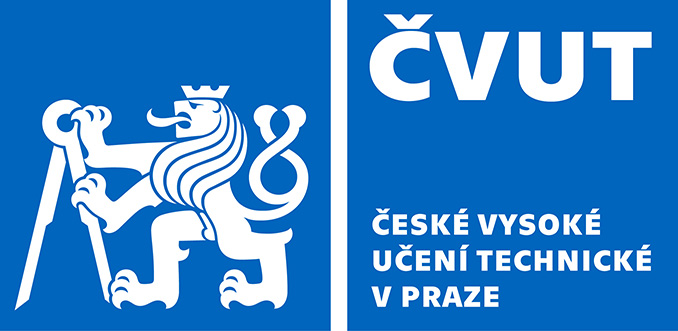 Fakulta stavebníThákurova 7, 166 29 Praha 6ZADÁNÍ  DIPLOMOVÉ  PRÁCEI. OSOBNÍ A STUDIJNÍ ÚDAJEII. ÚDAJE K DIPLOMOVÉ PRÁCIIII. PŘEVZETÍ ZADÁNÍPříjmení:Jméno:Osobní číslo:Zadávající katedra:Zadávající katedra:Zadávající katedra:Studijní program:Studijní program:Studijní obor/specializace:Studijní obor/specializace:Studijní obor/specializace:Studijní obor/specializace:Název diplomové práce:Název diplomové práce:Název diplomové práce anglicky:Název diplomové práce anglicky:Název diplomové práce anglicky:Název diplomové práce anglicky:Pokyny pro vypracování:Pokyny pro vypracování:Pokyny pro vypracování:Seznam doporučené literatury:Seznam doporučené literatury:Seznam doporučené literatury:Seznam doporučené literatury:Seznam doporučené literatury:Jméno vedoucího diplomové práce:Jméno vedoucího diplomové práce:Jméno vedoucího diplomové práce:Jméno vedoucího diplomové práce:Jméno vedoucího diplomové práce:Jméno vedoucího diplomové práce:Datum zadání diplomové práce:Datum zadání diplomové práce:Datum zadání diplomové práce:Datum zadání diplomové práce:Datum zadání diplomové práce:Termín odevzdání DP v IS KOS:Termín odevzdání DP v IS KOS:Údaj uveďte v souladu s datem v časovém plánu příslušného ak. rokuÚdaj uveďte v souladu s datem v časovém plánu příslušného ak. rokuÚdaj uveďte v souladu s datem v časovém plánu příslušného ak. rokuÚdaj uveďte v souladu s datem v časovém plánu příslušného ak. rokuPodpis vedoucího prácePodpis vedoucího prácePodpis vedoucího prácePodpis vedoucího prácePodpis vedoucího prácePodpis vedoucího prácePodpis vedoucího katedryPodpis vedoucího katedryBeru na vědomí, že jsem povinen vypracovat diplomovou práci samostatně, bez cizí pomoci, s výjimkou poskytnutých konzultací. Seznam použité literatury, jiných pramenů a jmen konzultantů je nutné uvést v diplomové práci a při citování postupovat v souladu s metodickou příručkou ČVUT „Jak psát vysokoškolské závěrečné práce“ a metodickým pokynem ČVUT „O dodržování etických principů při přípravě vysokoškolských závěrečných prací“.Beru na vědomí, že jsem povinen vypracovat diplomovou práci samostatně, bez cizí pomoci, s výjimkou poskytnutých konzultací. Seznam použité literatury, jiných pramenů a jmen konzultantů je nutné uvést v diplomové práci a při citování postupovat v souladu s metodickou příručkou ČVUT „Jak psát vysokoškolské závěrečné práce“ a metodickým pokynem ČVUT „O dodržování etických principů při přípravě vysokoškolských závěrečných prací“.Beru na vědomí, že jsem povinen vypracovat diplomovou práci samostatně, bez cizí pomoci, s výjimkou poskytnutých konzultací. Seznam použité literatury, jiných pramenů a jmen konzultantů je nutné uvést v diplomové práci a při citování postupovat v souladu s metodickou příručkou ČVUT „Jak psát vysokoškolské závěrečné práce“ a metodickým pokynem ČVUT „O dodržování etických principů při přípravě vysokoškolských závěrečných prací“.Beru na vědomí, že jsem povinen vypracovat diplomovou práci samostatně, bez cizí pomoci, s výjimkou poskytnutých konzultací. Seznam použité literatury, jiných pramenů a jmen konzultantů je nutné uvést v diplomové práci a při citování postupovat v souladu s metodickou příručkou ČVUT „Jak psát vysokoškolské závěrečné práce“ a metodickým pokynem ČVUT „O dodržování etických principů při přípravě vysokoškolských závěrečných prací“.Beru na vědomí, že jsem povinen vypracovat diplomovou práci samostatně, bez cizí pomoci, s výjimkou poskytnutých konzultací. Seznam použité literatury, jiných pramenů a jmen konzultantů je nutné uvést v diplomové práci a při citování postupovat v souladu s metodickou příručkou ČVUT „Jak psát vysokoškolské závěrečné práce“ a metodickým pokynem ČVUT „O dodržování etických principů při přípravě vysokoškolských závěrečných prací“.Datum převzetí zadáníPodpis studenta(ky)